T.E.A.C.H. Elementary To Encourage and Challenge Homeschoolers www.teachcleburne.com 3rd Grade-Neely Vasquez3rdgrade.teachcleburne@gmail.com 817-240-33523rd Grade Language Arts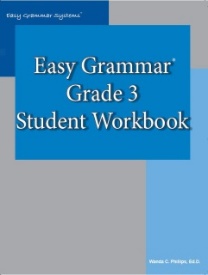 EASY GRAMMAR GRADE 3 STUDENT WORKBOOK-PRODUCT #482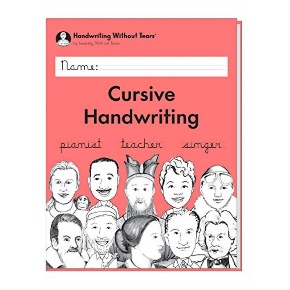 https://www.easygrammar.com/easy-grammar---grade-3.html		LEARNING WITHOUT TEARS-CURSIVE HANDWRITING STUDENT WORKBOOK             (FOUND ON AMAZON) https://www.amazon.com/Learning-Without-Tears-Handwriting-Workbook/dp/1939814480/ref=sr_1_5?dchild=1&keywords=cursive%2Bworkbook&qid=1592850339&sr=8-5&th=1NOVELS TO PURCHASE:Flat Stanley: His Original Adventure by Jeff Brown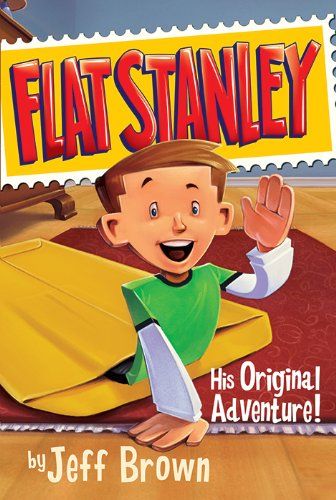 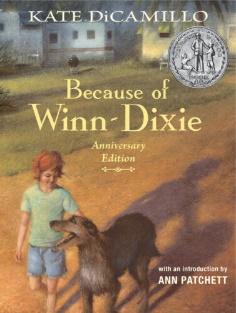 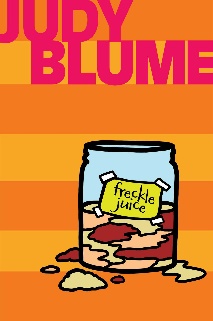 Because of Winn-Dixie by Kate DiCamilloFreckle Juice by Judy Blume